“Важные правила”
комментарии к книге
“Важные уроки для всех мусульман”] Русский – Russian – روسي [ Предисловие и комментарии выдающегося шейхаАбд аль-Азиза ибн Абд Аллаха ибн База Автор:шейх Абд аль-Азиз ибн Дауд аль-ФаизПредседатель Комитета по призыву к одобряемому
 и запрету порицаемого в аз-ЗульфеПеревод: EUROPEAN ISLAMIC RESEARCH CENTER (EIRC) & Андрей ШистеровПроверка: Мухаммада аль-Гарби & Умм Али Шистерова2015 - 1436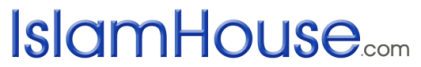 ﴿الأحكام الملمة على الدروس المهمة لعامة الأمة﴾« باللغة الروسية »تقديم وتعليق سماحة الشيخعبد العزيز بن عبد الله بن بازتأليف الشيخد/ عبد العزيز بن داود الفايزرئيس هيئة الأمر بالمعروف والنهي عن المنكر بالزلفىترجمة: المركز الأوروبي للدراسات الإسلامية & أندريا شيستروفمراجعة: محمد الغربي & أم علي شيستروفا2015 - 1436بسم الله الرحمن الرحيمОглавлениеОглавление	3Предисловие	6Первый урок: сура «аль-Фатиха» и некоторые короткие суры	9Второй урок: свидетельство, что “Нет божества, достойного поклонения, кроме Аллаха, и Мухаммад — Его Посланник”	12Первое: важность свидетельства	12Второе: значение свидетельства	13Третье: столпы свидетельства	13Четвертое: достоинство свидетельства	14Пятое: свидетельство, что «Мухаммад — Посланник Аллаха»	15Шестое:	16Первое условие: знание	16Второе условие: глубокое убеждение	17Третье условие: принятие	18Четвертое условие: следование	18Пятое условие: правдивость	18Шестое условие: искренность	19Седьмое условие: любовь	19Восьмое условие: неверие во все, чему поклоняются помимо Аллаха	20Третий урок: столпы веры	21Первый столп: вера в Аллаха	21Второй столп: вера в ангелов	24Третий столп: вера в писания	25Четвертый столп: вера в посланников	26Пятый столп: вера в Судный День	28Шестой столп: вера в предопределение	29Четвертый урок: виды единобожия	33Большое многобожие	34Малое многобожие	35Пятый урок: столпы ислама	37Шестой урок: условия намаза	41Седьмой урок: столпы намаза	45Восьмой урок: обязательства намаза	51Девятый урок: объяснение значения ат-ташаххуда	55Десятый урок: рекомендованное в намазе	59Одинадцатый урок: то, что делает намаз недействительным	62Двенадцатый урок: условия омовения	65Тринадцатый урок: обязательные части омовения	67Четырнадцатый урок: то, что нарушает омовение	70Пятнадцатый урок: нрав мусульманина	74Шестнадцатый урок: исламский этикет	75Семнадцатый урок:  предостережение от многобожия и виды грехов	79Восемнадцатый урок: подготовка умершего к погребению и молитва за него	82ПредисловиеХвала Аллаху, Которого мы восхваляем и к Которому взываем о помощи и прощении. Мы ищем защиты у Аллаха от зла наших душ и дурных дел. Кого Аллах ведет по прямому пути, того никто не сможет ввести в заблуждение. А кого Он оставит, того никто не наставит на прямой путь. Свидетельствую, что нет никого достойного поклонения, кроме Аллаха, и свидетельствую, что Мухаммад – раб Аллаха и Его посланник.О те, которые уверовали! Бойтесь Аллаха истинной богобоязненностью и не умирайте, кроме как будучи мусульманами!  [Аль Имран 3:102]О люди! Бойтесь Господа вашего, Который сотворил вас из одного человека, сотворил из него же пару ему и расселил множество мужчин и женщин произошедших от них обоих. Бойтесь Аллаха, именем Которого вы просите друг у друга, и бойтесь (разрывать) родственные связи. Поистине, Аллах наблюдает за вами! [Ан-Ниса 4:1]О те, которые уверовали! Бойтесь Аллаха и говорите благие слова! Исправит Он для вас дела ваши и простит вам ваши грехи. А кто повинуется Аллаху и Его посланнику, тот достиг великого успеха! [Аль-Ахзаб 33:70-71]А затем:Когда я ознакомился с посланием под названием “Важные уроки для всех мусульман”, которое написал выдающийся шейх Абд аль-Азиз ибн Баз (да помилует его Аллах) — верховный муфтий Королевства Саудовская Аравия и глава Комитета больших ученых — то у меня появилась идея прокомментировать это послание, ибо оно является важным для каждого мусульманина. Также это послание ко всей Умме: мужчине и женщине, учителю и ученику. Я посоветовался с Аллахом, а затем — с некоторыми достойными шейхами, и они поддержали мою мысль. После чего эта мысль переросла в желание приступить к работе по разъяснению этих важных уроков. После чего я спросил разрешения у нашего многоуважаемого шейха и он дал на это своё согласие, за что выражаю ему благодарность.Это послание, не смотря на свой небольшой объем, вмещает в себя множество шариатских наук: вероубеждение и исламское право, а также нравственность и исламский этикет, которым должен обладать каждый мусульманин. Завершается это послание предостережением от многобожия и упоминанием видов грехов. Таким образом, в этом послании содержится то, что должен исповедывать каждый мусульманин: вероубеждение и поклонение, нравственность и методология. Поэтому это послание по праву называется “Важные уроки для всех мусульман”.К этому посланию я составил комментарии, которые не утомят читателя своим объемом,  а также и смысл не будет утрачен из-за их краткости. Все это для того, чтобы помочь — после успеха от Аллаха — и облегчить каждому, кто желает преподавать эти уроки: будь то имам в мечети, глава семьи в своем доме или ищущий знания. Я старался, на сколько это возможно, аргументировать каждый вопрос доказательством. Я назвал этот комментарий “Важные правила” комментарии к книге “Важные уроки для всех мусульман”. Также сам шейх Абд аль-Азиз ибн Баз добавил некоторые комментарии — я выделил их особым шрифтом.В завершении сказанного я бы хотел, чтобы каждый благородный брат, в руки которого попадет эта книга, не поскупился на комментарии и замечания, поскольку, как говорят: «Когда человек один, то беден, а когда со своими братьями, то богат».После всего сказанного, прошу Аллаха Его прекрасными именами и возвышенными качествами, чтобы Он сделал полезным как это послание, так и её толкование; и чтобы сделал мой труд искренним ради Его Благородного Лика. Также прошу Его даровать щедрое вознаграждение автору статьи и её комментатору; и чтобы собрал всех нас в райских садах Фирдауса вместе с пророками, праведниками и мучениками, ведь Всемогущий Господь способен на это! Да благословит Всевышний Аллах нашего пророка Мухаммада, его семью и всех его сподвижников. Абд аль-Азиз ибн Дауд аль-ФаизАз-Зульфа, 21/5/1415 хиджрыПервый урок: сура «аль-Фатиха» и некоторые короткие сурыОт суры “аз-Зальзаля” и до суры “ан-Нас”. Цель: обучение, исправление произношения, заучивание и изучение толкования того, что необходимо понимать.Великий ученый шейх Абд аль-Азиз ибн Баз (да помилует его Аллах) — прошу Аллаха, чтобы Он сделал полезным шейха для Ислама и для всех мусульман, а также увеличил его награду — в первом важном уроке для всех мусульман говорит, что каждый мусульманин, по мере своих возможностей, должен изучить суру “аль-Фатиха”, а также те короткие суры, которые он может. Потому что обучение чтению суры “аль-Фатиха” является личной обязанностью каждого мусульманина. Ибо намаз (обязательная пятикратная молитва — пер.) того, кто не прочитал суру “аль-Фатиха”, является недействительным, как об этом известно из достоверного хадиса Посланника Аллаха (да благословит его Аллах и приветствует).Обучая людей этой суре, учитель должен следовать следующим шагам:Первый шаг — обучить учеников правильному чтению суры, если они не умеют читать. Если же они умеют читать, то учитель переходит ко второму шагу — исправлению чтения. После этого он переходит к третьему шагу — заучиванию этих сур наизусть. Заучивание осуществляется следующим образом:Учитель медленно и выразительно читает аяты, а затем требует от присутствующих повторить их вместе с ним. И так — пока они не выучат их наизусть. Затем учитель ясно разъясняет значение аятов, учитывая уровень понимания ученика. После этого учитель выводит из ранее прочитанных аятов некоторые законоположения. Пример из суры “аль-Фатиха”: ученикам объясняется, что чтение этой суры является столпом намаза, потому что Посланник Аллаха (да благословит его Аллах и приветствует) сказал: “Нет намаза у того, кто не прочитал Открывающую Книгу”.Также ученикам говорится, что одним из правил, относительно которого были единогласны праведные предшественники этой уммы, а также её ученые, это вера в прекрасные имена Аллаха и Его возвышенные качества — они верили во все то, что сообщил Аллах о Себе и во все то, что сообщил об Аллахе Его Посланник (да благословит его Аллах и приветствует). А также отрицали все, что Аллах отрицал по отношению к Самому Себе и что отрицал по отношению к Аллаху Его Посланник (да благословит его Аллах и приветствует). Верить во все это необходимо уподобления и не задавая вопрос “Как?”.Также учитель сообщает ученикам, что поклонение — это понятие, охватывающее все, что любит Аллах и чем Он доволен: как слова, так и поступки; явные и скрытые.Одним из законоположений суры “аль-Фатиха”, которое следует объяснить каждому мусульманину, является то, что поклонение портится и становится недействительным, если смешивается с многобожием. Также им слудет объяснить, что каждый мусульманин должен помнить и не забывать о Судном Дне — это поможет человеку совершать благодеяния и остерегаться запретного.Таким же образом следует изучать остальные суры:  слушать, исправлять произношение, заучивать наизусть и изучать толкование. Аллаху об этом ведомо лучше.Второй урок: свидетельство, что “Нет божества, достойного поклонения, кроме Аллаха, и Мухаммад — Его Посланник”Следует объяснить значение свидетельства и его условия. Значение “Нет божества, достойного поклонения” - отрицание всего, чему поклоняются помимо Аллаха. “Кроме Аллаха” - утверждение поклонения только Единому Аллаху, у Которого нет сотоварищей.Автор (да помилует его Аллах) разъясняет в этом уроке свидетельство “Нет божества, достойного поклонения, кроме Аллаха, и Мухаммад — Его Посланник”. Далее мы рассмотрим этот вопрос в следующем порядке:Первое: важность свидетельстваЭто свидетельство, состоящее из двух частей, является первым столпом Ислама. Передается от Ибн Умара (да будет доволен им Аллах), что Пророк (да благословит его Аллах и приветствует) сказал: “Ислам основан на пяти столпах: свидетельстве о том, что нет божества, достойного поклонения, кроме Аллаха, и что Мухаммад - Посланник Аллаха, совершении намаза, выплате закята, совершении хаджа и соблюдении поста в месяц Рамадан”.Таким образом, слово единобожия является основой религии, её непреступной крепостью. Единобожие является первой обязанностью, которая лежит на рабе Аллаха. Принятие Аллахом всех благих дел зависит от произнесения этих слов и поступков в соответствии с ними.Второе: значение свидетельства“Никто не достоин поклонения, кроме Аллаха”. Не достаточно говорить: “Нет создателя, кроме Аллаха” или “Нет вечносуществующего, кроме Аллаха”, или “Нет дающего пропитания, кроме Аллаха”, потому что неверующие курайшиты не отрицали, что нет иного создателя, кроме Аллаха, но, вместе с этим, им это не принесло никакой пользы. Они понимали значение этого свидетельства и именно поэтому не признавали Посланника Аллаха (да благословит его Аллах и приветствует), когда он им сказал: “Скажите: “Нет божества, достойного поклонения, кроме Аллаха”. И мы очень удивлены, когда в наше время кто-то произносит это свидетельство, и, при этом, не понимает его значения: обращаясь наряду с Аллахом к другим с мольбой — к святым и мертвым; и заявляют, что “мы являемся единобожниками!” Пусть Аллах сохранит от такого!Третье: столпы свидетельстваУ этого свидетельства есть два столпа:Первый столп: отрицание, что «нет божества, достойного поклонения».Второй столп: утверждение «кроме Аллаха».Таким образом, «нет божества, достойного поклонения» отрицает любую божественность всего, кроме Аллаха, а «кроме Аллаха» утверждает божественность лишь Единого Аллаха, у Которого нет сотоварищей.Четвертое: достоинство свидетельстваУ этого свидетельства есть очень много великих достоинств: у того, кто искренне произнес это свидетельство, перед Аллахом будет возвышенная степень и того Аллах введет в Рай. Тот же, кто произнес его не искренне, сохранил свою жизнь и имущество в этой жизни, но в жизни вечной его расчет будет у Аллаха, и такой человек является лицемером.Это свидетельство — краткое, в нем мало букв; оно легкое для произнесения языком, но тяжелое на весах в Судный День.У этих великих слов множество достоинств, самые основные из которых упомянул великий ученый Ибн Раджаб (да помилует его Аллах) в своем послании под названием: «Слово искренности», приводя для каждое достоинство с доказательством. Он писал:«Это слово является ценой Рая. Тот, чьими последними словами были «Нет божества, достойного поклонения, кроме Аллаха», войдет в Рай. Эти слова являются спасением от Огня и сказавшему их будут прощены грехи. Эти слова — наилучшее из благих дел. Эти слова стирают грехи. Они устраняют преграду, которая ведет к Аллаху. Эти слова, которые принимает Аллах от того, кто их произнес. Они — лучшее, что говорили пророки. Они — лучшее поминание Аллаха и лучшие дела. Эти слова увеличивают награду многократно и приравниваются к освобождению раба. Они оберегают от шайтана, а также защищают от мучений могилы и ужаса Дня Сбора. Их произнесут верующие, когда их воскресят из могил. Также их достоинством является то, что они открывают для того, кто произнес их, восемь врат Рая. Он войдет в него через те из них, которые пожелает. Также их достоинством является то, что произнесший их, даже будучи в Аду — по причине тех или иных грехов, кроме многобожия — все-равно будет выведен из него».Пятое: свидетельство, что «Мухаммад — Посланник Аллаха» Эта часть свидетельства подразумевает веру в Пророка Мухаммада (да благословит его Аллах и приветствует) и веру в то, что он (да благословит его Аллах и приветствует) сообщил. А также послушание ему в том, что он приказал и отказ от того, что он запретил и от чего предостерег. Также оно подразумевает возвеличивание его приказов и запретов: ни чьи слова не могут быть поставлены выше его слов, кем бы он ни был.Шестое:Следует знать, что каждый, кто свидетельствует, что нет божества, достойного поклонения, кроме Аллаха, и что Мухаммад — Его Посланник, а также, что Иса — раб Аллаха, Его Посланник и Его Слово, которое Он вложил в Марьям, и Дух от Него; и то, что Рай — истина, и Ад — истина, как это передает Убада ибн ас-Самит от Пророка (да благословит его Аллах и приветствует), то такого человека Аллах введет в Рай в соответствии с его делами.Условия свидетельства «Нет божества, достойного поклонения, кроме Аллаха»Знание, несовместимое с невежеством; глубокое убеждение, несовместимое с сомнением; искренность, несовместимая с многобожием; правдивость, несовместимая с ложью; любовь, несовместимая с ненавистью; следование, несовместимое с оставлением; принятие, несовместимое с отрицанием; неверие во все, чему поклоняются помимо Аллаха.Ученые сказали, что у искреннего свидетельства есть семь условий, а некоторые сказали, что их восемь, как об этом сказал автор (да помилует его Аллах).Первое условие: знаниеКогда раб знает, что только Аллах заслуживает поклонения, и что поклонение всему, кроме Него, является недействительным, а также когда он поступает в соответствии с этим, то он — знает значение этого свидетельства. Всевышний сказал:Знай же, что нет божества, кроме Аллаха, и проси прощения за свой грех. [Мухаммад, 19]Также Всевышний сказал:Заступаться будут только за тех или только те, которые осознанно засвидетельствовали истину.  [Аз-Зухруф, 86]Посланник Аллаха (да благословит его Аллах и приветствует) сказал:«Кто умер, зная, что нет божества, достойного поклонения, кроме Аллаха, войдет в Рай».Второе условие: глубокое убеждениеОбязанностью того, кто произносит это свидетельство, является быть глубоко убежденным и верить в своем сердце, что божественность присуща только Всевышнему Аллаху, а божественность всего, кроме Него, является ложной. Всевышний сказал:Которые веруют в ниспосланное тебе и ниспосланное до тебя и убеждены в Последней жизни. [Аль-Бакара, 4]Передается от Абу Хурейры (да будет доволен им Аллах), что Пророк (да благословит его Аллах и приветствует) сказал:«Обрадуй Раем каждого за этой стеной, кто будет свидетельствовать, что нет божества, достойного поклонения, кроме Аллаха».Третье условие: принятиеТо есть, принимать сердцем и языком все, на что указывает это свидетельство. Всевышний сказал:Скажите: "Мы уверовали в Аллаха, а также в то, что было ниспослано нам“ [Аль-Бакара, 136]Четвертое условие: следованиеЭто достигается с помощью повиновения тому, на что указывает это великое свидетельство: покорность и послушание. Всевышний сказал:Чья религия может быть прекраснее религии того, кто покорил свой лик Аллаху, будучи творящим добро. [Ан-Ниса, 125]Также Всевышний сказал:Кто подчинил свой лик Аллаху, будучи творящим добро, тот ухватился за надежную рукоять. [Лукман, 22]Пятое условие: правдивостьКогда человек правдив с Аллахом в своей вере, правдив в своем вероубеждении, правдив в своих словах, правдив в своем призыве. Всевышний сказал:О те, которые уверовали! Бойтесь Аллаха и будьте с правдивыми. [Ат-Тауба, 119]Шестое условие: искренностьКогда все слова и дела исходят от человека искренне ради Лика Аллаха, желая достичь Его довольства, не добавляя к этому ничего. Всевышний сказал:А ведь им было велено лишь поклоняться Аллаху, служа ему искренне. [Аль-Байина, 5]Как пришло в достоверном хадисе от Абу Хурейры (да будет доволен им Аллах), от Пророка (да благословит его Аллах и приветствует), что он сказал:«Самый счастливый человек, который получит мое заступничество - это тот, кто сказал «Нет божества, достойного поклонения, кроме Аллаха» искренне, от души».Седьмое условие: любовьЛюбить это свидетельство и то, на что оно указывает и что содержит в себе. Поэтому такой человек любит Аллаха и Его Посланника (да благословит его Аллах и приветствует), ставя эту любовь выше любой другой любви. Всевышний сказал:Среди людей есть такие, которые приобщают к Аллаху равных и любят их так же, как любят Аллаха. Но те, которые уверовали, любят Аллаха сильнее. [Аль-Бакара, 165]Восьмое условие: неверие во все, чему поклоняются помимо АллахаПередается от Пророка (да благословит его Аллах и приветствует), что он сказал:«Кто сказал: «Нет божества, достойного поклонения, кроме Аллаха» и отрекся от всего, чему поклоняются помимо Аллаха, тот обезопасил свое имущество и кровь, а его конечный расчет — у Аллаха».Третий урок:
столпы верыСтолпами веры являются: вера в Аллаха, в Его ангелов, в Его писания, в Его посланников, в Судный День, в предопределение — с его добром и злом.Доказательством этого является известный хадис Джибриля (мир ему), когда он спросил Пророка (да благословит его Аллах и приветствует) о вере, тот ответил:«Вера – это верить в Аллаха, Его ангелов, Его писания, Судный День, а также предопределение — с его добром и злом».Первый столп: вера в АллахаВера в Аллаха содержит в себе четыре принципа:Вера в существование Аллаха.На это указывают: врожденное качество, разум, религия и органы чувств.Что же касается указания врожденного качества на существования Аллаха, то каждое создание создано с верой в своего Создателя, даже без предварительного размышления или обучения этому. Как об этом сказал Посланник Аллаха (да благословит его Аллах и приветствует):«Каждый младенец рождается в своём естественном качестве, а уже потом его родители делают из него иудея, христианина или огнепоклонника».Что же касается разума, то он доказывает существование Аллаха так: если есть творение, значит, должен быть и Создатель. Ибо все эти творения не могут сами себя создать или возникнуть случайно.Религия доказывает существование Аллаха так: все небесные писания сообщают о существовании Аллаха. А также об этом сообщает самое великое писание — Священный Коран. Все посланники говорили об этом, и среди них — лучший и последний посланник Мухаммад (да благословит его Аллах и приветствует): все они призывали и разъясняли это.Органы чувств указывают на существование Аллаха двумя способами.Первый способ: мы слышим и видим, как на мольбу дается ответ, как приходит помощь к опечаленным, что, в свою очередь, категорично указывает на существование Всевышнего Аллаха. Второй способ: пророкам были присущи знамения, которые называются чудесами. Люди были их свидетелями или слышали о них, что, опять-таки, доказывает существование Господа и Управителя Вселенной, которым является Всевышний Аллах. Вера в Его господство.То есть вера в то, что только Он является истиным Господом, у Которого нет сотоварищей; у Него нет помошника, Нет иного создателя, кроме Аллаха, а также нет иного Царя, кроме Него. Всевышний сказал:Он творит и повелевает. [Аль-Араф, 54]Также Всевышний сказал:Таков Аллах, ваш Господь. Ему принадлежит власть, а те, к кому вы взываете помимо Него, не владеют даже плевой на финиковой косточке. [Фатыр, 13]Вера в Его божественность.То есть вера в то, что только Он является истиным божеством, у Которого нет сотоварищей. Слово “божество” означает: тот, кто заслуживает поклонения, с любовью и возвеличиванием. Всевышний сказал:Ваш Бог - Бог Единственный. Нет божества, кроме Него, Милостивого, Милосердного. [Аль-Бакара, 163]Также Всевышний сказал:Мы послали Нуха (Ноя) к его народу, и он сказал: "О мой народ! Поклоняйтесь Аллаху, ибо нет у вас другого божества, кроме Него" [Аль-Араф, 59]Вера в Его имена и качества.То есть вера в то, что Аллаху присущи только те имена и качества, которыми Он Сам Себя назвал в Своем Писании или упомянул в Сунне Посланника (да благословит его Аллах и приветствует). Имена и качества Аллаха следует воспринимать такими, какими они есть: без искажения, отрицания, вопроса «как?» или уподобления. Всевышний сказал:Нет никого подобного Ему, и Он - Слышащий, Видящий. [Аш-Шура, 11]Осуществление единобожия, ибо сердце не привязывается ни к чему, кроме Него — оно не поклоняется никому, кроме Него, испытывая страх и надежду только к Нему.Совершенство любви к Всевышнему Аллаху и возвеличивание Его с помощью Его прекрасных имен и возвышенных качеств.Осуществление поклонения Аллаху с помощью выполнения Его приказов и отдаления от Его запретов.Второй столп: вера в ангеловАнгелы — скрытые творения, созданные Аллахом из света, которые поклоняются Всевышнему Аллаху. Им не присущи никакие качества господства или божественности. Они всецело подчинены Его приказам. Господь наделил их силой и способностью исполнять приказы. Их количество велико и его не знает никто, кроме Всевышнего Аллаха.Вера в ангелов включает в себя четыре принципа:Первый: вера в их существование.Второй: вера в тех, чьи имена нам известны — как, например, Джибриль. А в тех ангелов, имен которых мы не знаем, мы верим в общем.Третий: вера в тех, чьи качества нам известны.Четвертый: вера в их поступки, которые нам известны, совершаемые ими по повелению Аллаха. Например, как ангел смерти, которому велено забирать души в предсмертный час.Третий столп: вера в писанияПод верой в писания подразумевается вера в те писания, которые были ниспосланы Всевышним Аллахом Своим посланникам, проявив милость к созданиям и направив их на Прямой Путь, дабы они обрели счастье в мирской и вечной жизни.Вера в писания включает в себя четыре принципа:Первый: вера в то, что эти писания на самом деле были ниспосланы от Аллаха.Второй: вера в те из писаний, названия которых нам известны: как Коран, который был ниспослан Мухаммаду (да благословит его Аллах и приветствует); как Таврат, который был ниспослан Мусе (мир ему).Третий: быть уверенным в истинности того, что нам известно из этих писаний, как сообщения Корана или неискаженные и неизмененные сообщения предыдущих писаний.Четвертый: следует поступать в соответствии с теми законоположениями писаний, которые не стерты, а также следует быть довольным и подчиняться тому, что ниспослано в них, вне зависимости от того, понятна ли нам мудрость этого или нет. Следует отметить, что все предыдущие небесные писания стерты Великим Кораном. Всевышний сказал:Мы ниспослали тебе Писание с истиной в подтверждение прежних Писаний, и для того, чтобы оно предохраняло их (или свидетельствовало о них; или возвысилось над ними). [Аль-Маида, 48]Некоторые плоды веры в писания:Знание о том, что Всевышний Аллах заботится о Своих рабах настолько, что ниспослал каждому народу книгу, которая бы указывала им на Прямой Путь.Знание о мудрости Всевышнего Аллаха в Его религии, так как Он узаконил для каждого народа то, что подходит для них. Всевышний сказал:Каждому из вас Мы установили закон и путь. [Аль-Маида, 48]Четвертый столп: вера в посланниковПосланники — это люди, которым было внушено откровение и доведение религиозного закона. Первым посланником был Нух, а последним — Мухаммад (мир им всем).К каждому народу Аллах посылал либо посланника, с независимым религиозным законом, либо пророка, который обновлял действие религиозного закона. Всевышний сказал:Мы отправили к каждой общине посланника: "Поклоняйтесь Аллаху и избегайте тагута!" [Ан-Нахль, 36]Также Всевышний сказал:Мы послали тебя с истиной добрым вестником и предостерегающим увещевателем, и нет ни одного народа, к которому не приходил бы предостерегающий увещеватель. [Фатыр, 24]Посланники — это создания Аллаха, люди, потомки Адама. Им не были присущи никакие качества господства или божественности. Им были присущи только человеческие качества: милосердие, смерть, потребность в пище и питье и т.д.Вера в посланников включает в себя следующие принципы:Первый: вера в то, что их посланническая миссия — это истина. Тот, кто не верует в послание хотя бы одного из посланников, не верует во всех их. Всевышний сказал:Народ Нуха (Ноя) счел лжецами посланников. [Аш-Шуара, 105]Второй: вера в тех из посланников, которых мы знаем по именам, как: Мухаммад, Ибрагим, Муса, Иса, Нух (мир им всем). Эти пять посланников называются «твердые духом». А что же касается тех посланников, имен которых мы не знаем, то в них мы верим в общем. Всевышний сказал:Мы уже отправляли посланников до тебя. Среди них есть такие, о которых Мы рассказали тебе, и такие, о которых Мы не рассказывали тебе  (Гафир, 78)Третье: вера во все, что они сообщили.Четвертое: поступать в соответствии с религиозным законом того, кто был отправлен к нам. И это — последний из пророков Мухаммад (да благословит его Аллах и приветствует).Плоды веры в посланников:Знание о милости Всевышнего Аллаха и Его заботе о Своих рабах ибо Он отправил к ним посланников, чтобы направить их на Прямой Путь Аллаха и объяснить, как правильно поклоняться Аллаху.Благодарность Аллаху за Его великие милости.Любовь к посланникам (мир им всем), их возвеличивание и похвала так, как это подобает им. Ибо они — посланцы Всевышнего Аллаха, которые занимались поклонением Аллаху, доведением Его Послания и давали благие наставления Его рабам.Пятый столп: вера в Судный ДеньСудный День — это День Воскресения, когда Аллах воскресит людей для расчета и воздаяния. Он называется так, потому что после него уже не будет дня.Вера в Судный День включает в себя следующие принципы:Первый: Вера в воскрешение. Воскрешение — истина, подтвержденная Кораном, Сунной и единодушным мнением мусульман.Второй: вера в расчет и воздаяние. Раб будет рассчитан за свои дела и ему воздадут за них. На это указывают Коран, Сунна и единодушное мнение мусульман.Третий: вера в Рай и Ад и в то, что они будут конечным вечным пристанищем для всех творений.Также к вере в Судный День относится вера в то, что произойдет после смерти:1 — Испытание в могиле.2 — Наказание и блаженство могилы.Плоды веры в Судный День:Страх совершения грехов из-за страха перед наказанием Аллаха в этот день.Стремление к выполнению предписаний для получения вознаграждения в этот день.Отсутствие сожаления верующего из-за того, что он утратил в этой жизни, ибо он надеется на блаженства вечной жизни и получение награды в ней.Шестой столп: вера в предопределениеПредопределение — это определение Аллахом всего, что произойдет, в соответствии с Его знанием и мудростью.Вера в предопределение включает в себя следующие принципы:Первый: вера в то, что Всевышний Аллах вечно знал обо всем — как в общем, так и в частности; независимо от того, связано это с Его поступками, или же с поступками Его рабов.Второй: вера в то, что Он написал все это в Хранимой Скрижали. Всевышний сказал:Разве ты не знаешь, что Аллаху известно то, что на небе и на земле? Воистину, это есть в Писании. Воистину, это для Аллаха легко. [Аль-Хадж, 70]Передается от Абдуллаха ибн Амра ибн аль-Аса (да будет доволен им Аллах), что он сказал: «Я слышал, как Посланник Аллаха (да благословит его Аллах и приветствует) сказал: «Аллах записал судьбу всех творений за пятьдесят тысяч лет до того, как создал небеса и землю». Третий: вера в то, что все, что существует, происходит только по желанию Аллаха, независимо от того, является это Его поступками, или же поступками Его созданий. Всевышний сказал:Твой Господь создает, что пожелает, и избирает. [Аль-Касас, 68]Четвертый: вера в то, что все, что существует, создано Всевышним Аллахом — как сущности, их качества, так и их движения. Всевышний сказал:Аллах - Творец всякой вещи. Он - Попечитель и Хранитель всякой вещи. [Аз-Зумар, 62]Некоторые великие плоды веры в предопределение:Упование на Аллаха после совершения зависящих от себя причин. Потому что верующий не полагается на саму причину, так как все происходит по предопределению Аллаха.Человек не проявляет самодовольство, когда достигает желаемого результата, потому что на самом деле, достижение этого стало возможным только благодаря Аллаху, а самодовольство отвлекает от благодарности за это. Спокойствие и душевное успокоение во время того, когда происходит что-то из предопределенного Аллахом, поскольку Ему принадлежит власть над небесами и землей, и Он существует вечно. Всевышний сказал:Любое несчастье, которое происходит на земле и с вами самими, записано в Писании еще до того, как Мы сотворили его. Воистину, это для Аллаха легко. Мы поведали об этом для того, чтобы вы не печалились о том, что вы упустили, и не радовались тому, что Он вам даровал. Аллах не любит всяких надменных бахвалов. [Аль-Хадид, 22-23]Две группы сбились с Прямого Пути в вопросе предопределения:Первая группа — джабриты. Они сказали, что раб вынужден совершать свои поступки, и у него нет ни воли, ни выбора.Вторая группа — кадариты. Они сказали, что раб волен в своих поступках поступать как хочет и как пожелает, и что Желание и Воля Всевышнего Аллаха никак не влияют на это. Также они отрицали то, что Аллах предопределил все еще до его создания. Взгляды обоих групп являются ложными.Четвертый урок:
виды единобожияЕдинобожие в божественности.Единобожие в господстве.Единобожие в именах и качествах.Единобожие — это выделение Аллаха единственным объектом для поклонения.Первый вид: единобожие в господстве — это знание и убеждение в том, что только Аллах является Создателем, Творцом, Наделяющим уделом, Управителем. Этот вид единобожия признавали многобожники, но это не сделало их мусульманами. Доказательством этому являются слова Всевышнего:Если ты спросишь у них, кто сотворил их, они непременно скажут: "Аллах" [Аз-Зухруф, 87]Второй вид: единобожие в именах и качествах — это означает описывать Аллаха так, как Он Сам Себя описал в Своей Книге и так, как Его описал Его Посланник (да благословит его Аллах и приветствует) — как подобает Его Величию! Этот вид единобожия признавали некоторые многобожники, а некоторые — отрицали его, проявляя невежество и упрямство.Третий вид: единобожие в божественности — это означает проявлять искренность во всех видах поклонения только Единому Аллаху, у Которого нет сотоварищей. Примерами поклонения являются: любовь, страх, надежда, упование и мольба. Именно этот вид единобожия отрицали многобожники.Три вида многобожия1 — Большое многобожие2 — Малое многобожия3 — Скрытое многобожиеБольшое многобожиеведет к тому, что деяния человека становятся тщетными и он навечно попадает в Ад. Всевышний сказал:Таково руководство Аллаха, посредством которого Он ведет прямым путем тех из Своих рабов, кого пожелает. Но если бы они приобщили сотоварищей, то стало бы тщетным все, что они совершали. [Аль-Анам, 88]Также Всевышний сказал:Не полагается многобожникам оживлять мечети Аллаха, свидетельствуя о собственном неверии. Тщетны их деяния, и они вечно пребудут в Огне. [Ат-Тауба, 17]Тому, кто умер, совершая многобожие, Аллах не простит и не позволит войти в Рай. Всевышний сказал: Воистину, Аллах не прощает, когда к Нему приобщают сотоварищей, но прощает все остальные (или менее тяжкие) грехи, кому пожелает. Кто же приобщает сотоварищей к Аллаху, тот измышляет великий грех. [Ан-Ниса, 48]Также Всевышний сказал:Воистину, кто приобщает к Аллаху сотоварищей, тому Он запретил Рай. Его пристанищем будет Геенна, и у беззаконников не будет помощников. [Аль-Маида, 72]К видам большого многобожия относятся мольбы к умершим, идолам, просьба их о помощи, обет им, принесение им жертвоприношения и др.Малое многобожиеэто то, что согласно Корану и Сунне, называется многобожием, но не является большим многобожием. К нему относится показуха в некоторых поступках, клятва не Аллахом, слова «так пожелал Аллах и еще такой-то» и др. Пророк (да благословит его Аллах и приветствует) сказал: «Самое страшное, чего я боюсь за вас, это малое многобожие". Они спросили его: "А что такое малое многобожие?" Он ответил: "Показуха". Это передал имам Ахмад, ат-Табарани и аль-Байхаки с хорошей цепочкой передатчиков от Махмуда ибн Лябида аль-Ансари (да будет доволен им Аллах), от Рафи ибн Хадиджа, от Пророка (да благословит его Аллах и приветствует). Также слова Пророка (да благословит его Аллах и приветствует): «Кто поклялся чем-то, кроме Аллаха, тот совершил многобожие». Это передал имам Ахмад с достоверной цепочкой передатчиков от Умара ибн аль-Хаттаба (да будет доволен им Аллах). Также Абу Давуд и ат-Тирмизи передали похожий хадис с достоверной цепочкой передатчиков от Ибн Умара (да будет доволен им Аллах), от Пророка (да благословит его Аллах и приветствует): «Поклявшийся не Аллахом, впал в неверие или многобожие». Также Пророк (да благословит его Аллах и приветствует) сказал: «Не говорите: «Пожелал Аллах и такой-то», но говорите: «Пожелал Аллах, а затем такой-то». Это передал Абу Давуд с достоверной цепочкой передатчиков от Хузейфы ибн аль-Йамана (да будет доволен им Аллах).Этот вид многобожия не ведет к вероотступничеству и не становится причиной вечного пребывания человека в Аду, хотя и указывает о несовершенстве исповедания единобожия человеком.Что же касается скрытого многобожия, то оно бывает в обоих видах многобожия. Скрытое многобожие может быть в большом многобожии. Примером этого является многобожие лицемеров, потому что они скрывают свои ложные убеждения, показывая ислам из-за страха за свои жизни. Также скрытое многобожие может быть в малом многобожии. Примером этого является показуха, как это передается в ранее упомянутом хадисе от Махмуда ибн Лябида аль-Ансари и в хадисе от Абу Сада. И только Аллах дарует успех!Пятый урок:
столпы исламаСтолпов ислама пять:1 — Свидетельство, что нет божества, достойного поклонения, кроме Аллаха, и что Мухаммад — Его Посланник.2 — Совершении намаза.3 — Выплате закята.4 — Соблюдение поста в месяц Рамадан.5 — Паломничество к Запретному Дому Аллаха того, кто способен на это.После того, как автор (да помилует его Аллах) упомянул виды единобожия и виды многобожия, он приступил к объяснению пяти столпов ислама. О них говорится в достоверном хадисе, который передал Абу Абдур-Рахман Абдуллах ибн Умар ибн аль-Хаттаб (да будет доволен им Аллах), сказав: «Я слышал, как Посланник Аллаха (да благословит его Аллах и приветствует) сказал:«Ислам зиждется на пяти (столпах): свидетельстве, что нет божества, достойного поклонения, кроме Аллаха, и что Мухаммад — Посланник Аллаха, совершении намаза, выплате закята, совершении паломничества к Дому и соблюдении поста в месяце Рамадан».Слова «Ислам зиждется на пяти» - то есть столпах. Итак, ислам подобен строению, которое не выстоит без пяти столпов. Остальные же части ислама являются дополнением к этому строению.Слова «свидетельстве, что нет божества, достойного поклонения, кроме Аллаха, и что Мухаммад — Посланник Аллаха» - то есть вера в Аллаха и Его Посланника. В версии у Муслима говорится: «Ислам зиждется на пяти: «Что бы ты поклонялся только Аллаху». А в другой версии говорится: «Что бы ты поклонялся только Аллаху и проявил неверие во все, что кроме Него».Слова «совершении намаза» — в достоверном хадисе от Джабира (да будет доволен им Аллах), который приводит Муслим, говорится: «Между человеком и неверием и многобожием – оставление намаза». В хадисе Муаза (да будет доволен им Аллах) от Пророка (да благословит его Аллах и приветствует) говорится: «Вершина всего — это ислам, а его опора — это намаз».Абдуллах ибн Шакык, передавая единодушное согласие сподвижников, сказал: «Сподвижники Посланника Аллаха (да благословит его Аллах и приветствует) не считали неверием оставление какого-либо поступка, кроме оставления намаза».Слова «выплате закята» — это является третьим столпом ислама. Всевышний сказал:Совершайте намаз, выплачивайте закят и кланяйтесь вместе с кланяющимися. [Аль-Бакара, 43]Также Всевышний сказал:А ведь им было велено лишь поклоняться Аллаху, служа ему искренне, как единобожники, совершать намаз и выплачивать закят. Это - правая вера. [Аль-Байина, 5]Слова «соблюдении поста в месяце Рамадан» — это является четвертым столпом ислама. Всевышний сказал:О те, которые уверовали! Вам предписан пост, подобно тому, как он был предписан вашим предшественникам, - быть может, вы устрашитесь. [Аль-Бакара, 183]Слова «совершении паломничества к Дому» — это является пятым столпом ислама. Всевышний сказал:Люди обязаны перед Аллахом совершить хадж к Дому (Каабе), если они способны проделать этот путь. Если же кто не уверует, то ведь Аллах не нуждается в мирах. [Аль Имран, 97]Этот хадис является великой основой в познании религии ислам.Шестой урок:
условия намазаУсловий намаза девять:1 — Ислам.2 — Здравый разум.3 — Понимание обращенной к человеку речи.4 — Ритуальная чистота.5 — Очищение от нечистот.6 — Скрытие аврата.7 — Наступление времени намаза.8 — Направление к кыбле.9 — Намерение.После того, как автор (да помилует его Аллах) в пятом уроке упомянул пять столпов ислама, он приступил к перечислению его условий (шурут), ибо намаз является самым важным столпом ислама после двух свидетельств. Намаз не будет действительным без условий. Перечислим их ниже.Первые три условия: исповедание ислама, наличие здравого разума, понимание обращенной к человеку речи. Таким образом, намаз не принимается от неверующего, ибо у него нет благих дел; также от сумасшедшего, поскольку на него не возложены религиозные обязательства; также от ребенка, не понимающего обращенной к нему речи, ибо Пророк (да благословит его Аллах и приветствует) сказал: «Повелевайте вашим детям совершать намаз с семи лет».Четвертое условие: ритуальная чистота, при возможности. Пророк (да благословит его Аллах и приветствует) сказал:«Аллах не принимает намаз, совершенный без ритуальной чистоты».Пятое условие: наступление времени намаза. Всевышний сказал:Совершай намаз с полудня. [Аль-Исра, 78]Передается от Ибн Умара (да будет доволен им Аллах), что он сказал: «У намаза есть время, установленное Аллахом, вне которого он недействителен». Также в хадисе Джибриля, когда он возглавлял пять намазов, совершая их вместе с Пророком (да благословит его Аллах и приветствует), а затем сказал: «То, что между этими двумя промежутками — время намаза».Шестое условие: скрытие аврата — при возможности — так, чтобы не было видно кожи, поскольку Аллах сказал:О сыны Адама! Облекайтесь в свои украшения при каждой мечети. [Аль-Араф, 31]Пророк (да благословит его Аллах и приветствует) сказал:«Аллах не принимает намаз девушки, достигшей половой зрелости, если она совершает его без накидки, покрывающей голову и грудь».Саляма ибн аль-Аква сказал: «О посланник Аллаха, я бываю на охоте и молюсь там в одной рубахе», на что Пророк (да благословит его Аллах и приветствует) сказал: «Да, и затяни её покрепче, пусть даже колючкой». Достоверность этих двух хадисов подтвердил ат-Тирмизи. А Ибн Абд аль-Барр передал единодушное согласие ученых о том, что молитва того, кто молится голым, имея при этом возможность прикрыть наготу, является недействительной.Седьмое условие: очищение тела, одежды и места молитвы от нечистот. Всевышний сказал:Одежды свои очищай! [Аль-Мудассир, 4]Сообщается, что Асма (да будет доволен ею Аллах) сказала: «Как-то раз к Пророку (да благословит его Аллах и приветствует) пришла одна женщина и спросила его: «Что следует сделать той из нас, кровь которой во время месячных попадёт на её одежду?» Он ответил: «Пусть она удалит следы крови, потом польёт на это место водой и потрёт его руками, а потом побрызгает его, и после этого она может молиться в этой одежде»..Восьмое условие: направление к кыбле. Всевышний сказал:Обрати же свое лицо в сторону Заповедной мечети. [Аль-Бакара, 144]Девятое условие: намерение. Пророк (да благословит его Аллах и приветствует) сказал:«Все деяния оцениваются по намерениям».Тем самым мы завершили рассматривать условия намаза. Аллах Всевышний знает об этом лучше.Седьмой урок:
столпы намазаСтолпов намаза четырнадцать:1 — Стояние, при возможности.2 — Произнесение такбират аль-ихрам (слов “Аллаху Акбар”).3 — Чтение суры “аль-Фатиха”.4 — Поясной поклон.5 — Выпрямление из поясного поклона.6 — Земной поклон на семь частей тела.7 — Поднятие с земного поклона.8 — Сидение между двумя земными поклонами.9 — Успокоение во всех столпах намаза.10 — Последовательность.11 — Последний ат-ташаххуд.12 — Сидение для последнего ат-ташаххуда.13 — Просьба о благословении для Пророка (да благословит его Аллах и приветствует).14 — Два приветствия.После того, как наш шейх (да помилует его Аллах) рассказал нам в предыдущем уроке об условиях намаза, он приступил к упоминанию его столпов (аркан), ибо намаз основан именно на них.Первый столп: стояние, при возможности. Всевышний сказал:И стойте перед Аллахом смиренно. [Аль-Бакара, 238]В хадисе от Имрана (да будет доволен им Аллах) Пророк (да благословит его Аллах и приветствует) сказал:“Молись стоя”.Этого мнения придерживаются все ученые.Второй столп: такбират аль-ихрам (священное возвеличивание Аллаха). Пророк (да благословит его Аллах и приветствует) сказал:“Ключ намаза – чистота, вхождение в него – такбир, а выход из него – приветствие». Этот хадис передали все известные передатчики, кроме ан-Насаи. Ат-Тирмизи сказал, что это — самый достоверный хадис в этой главе. Также Пророк (да благословит его Аллах и приветствует) сказал : «Когда втанешь на намаз, сделай омовение, направься к кыбле и возвеличь Аллаха (такбиром)»Третий столп: чтение суры “аль-Фатиха”. В хадисе от Убады ибн ас-Самита (да будет доволен им Аллах) говорится, что Посланник Аллаха (да благословит его Аллах и приветствует) сказал: «Нет намаза у того, кто не прочитал Открывающую Книгу». Передали его все семь передатчиков. Четвертый столп: Поясной поклон, поскольку Всевышний сказал: О те, которые уверовали! Кланяйтесь. [Аль-Хадж, 77]В хадисе от Абу Хурайры (да будет доволен им Аллах) говорится, что Посланник Аллаха (да благословит его Аллах и приветствует) сказал:“Потом склонись в поясном поклоне и задержись в таком положении на некоторое время”. Передали его все семь передатчиков.Пятый столп: выпрямление из поясного поклона. Посланник Аллаха (да благословит его Аллах и приветствует) сказал:“Потом выпрямляйся, пока не выпрямишься стоя”. Передали его все семь передатчиков.Также доказательством этому является хадис от Абу Масуда аль-Ансари (да будет доволен им Аллах), что Пророк (да благословит его Аллах и приветствует) сказал:«Недействительной будет такая молитва, в которой человек не выпрямлял спину после поясных и земных поклонов». Шестой столп: земной поклон на семь частей тела. Пророк (да благословит его Аллах и приветствует) сказал:«Мне было велено совершать земной поклон, опираясь на семь частей тела: на лоб — и показал свей рукой на свой нос, на руки, колени и стопы».Седьмой столп: сидение между двумя земными поклонами. Пророк (да благословит его Аллах и приветствует) сказал:«Потом склонись в земном поклоне и задержись в таком положении на некоторое время». Передали его все семь передатчиков. А в хадисе от Аиши (да будет доволен ею Аллах) говорится: «Когда Пророк (да благословит его Аллах и приветствует) поднимал голову с земного поклона, то не совершал нового без того, чтобы не посидеть некоторое время».Восьмой столп: поднятие с земного поклона. Пророк (да благословит его Аллах и приветствует) сказал:“А потом выпрямляйся, пока не выпрямишься сидя”. Передали его все семь передатчиков. Девятый столп: успокоение во всех столпах намаза. Посланник Аллаха (да благословит его Аллах и приветствует) сказал:“И задержись в таком положении на некоторое время”. Передали его все семь передатчиков. Также Посланник Аллаха (да благословит его Аллах и приветствует) всегда достигал успокоения в своем намазе. Он (да благословит его Аллах и приветствует) сказал:“Совершайте молитву так же, как на ваших глазах молился я”.Десятый столп: соблюдение последовательности при выполнении столпов намаза.Одинадцатый и двенадцатый столпы: последний ат-ташаххуд и сидение для него. Пророк (да благословит его Аллах и приветствует) сказал:“Когда завершите молитву сидя, то говорите: “Ат-Тахиййяту лиллях…”Тринадцатый столп: просьба о благословении для Пророка (да благословит его Аллах и приветствует), выполняемая в последнем ат-ташаххуде. В хадисе от Каба ибн Уджра (да будет доволен им Аллах) говорится, что когда Пророка (да благословит его Аллах и приветствует) спросили о том, как им правильно просить благословения для него (да благословит его Аллах и приветствует), он ответил:“Говорите: «О Аллах, ниспошли мир Мухаммаду и роду Мухаммада, как Ты ниспослал мир Ибрагиму и роду Ибрагима, ведь Ты – Хвалимий, Славный! О Аллах, благослови Мухаммада и род Мухаммада, как Ты благословил Ибрагима и род Ибрагима, ведь Ты – Хвалимий, Славный!».Четырнадцатый столп: два приветствия. Пророк (да благословит его Аллах и приветствует) сказал:“Выход из него – приветствие”.Также Аиша (да будет доволен ею Аллах) сказала, описывая намаз Пророка (да благословит его Аллах и приветствует):“Он всегда заканчивал намаз завершающим приветствием, цель которого — выход из намаза: оно завершает намаз и является признаком его окончания”.Восьмой урок:
обязательства намазаОбязательств намаза восемь:1 — Произнесение всех такбираты, кроме такбират аль-ихрам.2 — Слова: “Сами Аллаху ли-ман хамидах”, обязательные для произнесения имамом и тем, кто за ним следует.3 — Слова: “Раббана ва ляка-ль-Хамд”, обязательные для произнесения всеми.4 — Слова: “Субхана Рабби аль-Азым” в поясном поклоне.5 — Слова: “Субхана Рабби аль-А’ля” в земном поклоне.6 — Слова: “Рабби гфир-ли” между двумя земными поклонами.7 — Первый ат-ташаххуд.8 — Сидение для первого ат-ташаххуда.После того, как автор разъяснил столпы намаза, он приступил к упоминанию обязательств (ваджибат) намаза.  Причина того, что столпы упоминаются перед обязательствами заключается в том, что столпы важнее обязательств. Ибо тот, кто не совершил обязательство по забывчивости, может это исправить, совершив земной поклон. А намаз того, кто оставил столп намаза, недействителен, вне зависимоисти от того, не совершил он его по забывчивости, или намеренно.Первое обязательство: все такбираты, кроме такбират аль-ихрам (ибо он является столпом намаза). Об этом упоминается в хадисе от Ибн Масуда (да будет доволен им Аллах):“Я видел как Пророк (да благословит его Аллах и приветствует) говорил слова восхваления (такбират) каждый раз, когда поднимался, склонялся, выпрямлялся или садился». Этот хадис передали Ахмад и ан-Насаи, а ат-Тирмизи назвал его достоверным.Второе обязательство: слова: “Сами Аллаху ли-ман хамидах”, обязательные для произнесения имамом и тем, кто за ним следует. В хадисе от Абу Хурейры (да будет доволен им Аллах) говорится:“Посланник Аллаха (да благословит его Аллах и приветствует), года приступал к намазу, говорил слова восхваления, делал поясной поклон, потом говорил: «Сами Аллаху ли-ман хамидах», далее выпрямлялся и уже стоя говорил: «Раббана ва ляка-ль-Хамд»”.Третье обязательство: слова: “Раббана ва ляка-ль-Хамд”, обязательные для произнесения всеми, как об этом говорилось ранее.Четвертое и пятое обязательства: произнесение слов “Субхана Рабби аль-Азым” в поясном поклоне и слов “Субхана Рабби аль-А’ля” в земном поклоне — один раз. Доказательством этому являются слова Хузейфы (да будет доволен им Аллах) в хадисе:“Пророк (да благословит его Аллах и приветствует) говорил в поясном поклоне “Субхана Рабби аль-Азым”, а в земном поклоне - “Субхана Рабби аль-А’ля”. Этот хадис передали пять передатчиков, а ат-Тирмизи подтвердил его достоверность.Шестое обязательство: слова: “Рабби гфир-ли” между двумя земными поклонами. Доказательством этому являются слова Хузейфы (да будет доволен им Аллах), что Пророк (да благословит его Аллах и приветствует) говорил между двумя земными поклонами: “Рабби гфир-ли, Рабби гфир-ли”.Седьмое обязательство: первый ат-ташаххуд. Пророк (да благословит его Аллах и приветствует) сказал:“Когда ты встанешь на намаз, то возвеличь Аллаха, затем прочитай то, что облегчено из Корана. А когда будешь сидеть в середине намаза, то задержись в таком положении на некоторое время, сядь на свою левую голень и произнеси ат-ташаххуд”.Восьмое обязательство: сидение для первого ат-ташаххуда. В хадисе от Ибн Масуда (да будет доволен им Аллах) передается от Пророка (да благословит его Аллах и приветствует):“Когда будете сидеть в каждых двух ракятах, то говорите: “Ат-Тахиййяту лиллях…”Также Пророк (да благословит его Аллах и приветствует), когда забыл его в намазе аз-Зухр, то совершил два земных поклона перед двумя завершающими приветствиями.Девятый урок:
объяснение значения ат-ташаххудаСвидетельство, которое называется «ат-ташаххуд», это слова: «Приветствия и молитвы, и все благие слова – Аллаху! Мир тебе, о Пророк, милость Аллаха и Его благословения! Мир нам и всем праведным рабам Аллаха! Свидетельствую, что нет божества, достойного поклонения, кроме Аллаха, и свидетельствую, что Мухаммад – Его раб и Его Посланник». (Ат-тахиййяту ли-лляхи ва-ссалавату ва-ттаййибату. Ас-саляму ‘алейка аййюха-ннабийю, ва рахмату-ллахи ва баракятух. Ас-саляму ‘алейна ва ‘аля ‘ибади-лляхи-ссалихин. Ашхаду алля иляха илля-Ллах, ва ашхаду анна Мухаммадан ‘абдуху ва расулюх)Далее следует просить у Аллаха защиты от ада, наказания в могиле, смуты живых и мертвых и смуты Даджаля, а затем просить у Аллаха то, что пожелаешь. Можно обращаться к Аллаху и с такой мольбой: «О Аллах, помоги мне благодарить Тебя, поминать Тебя, и должным образом поклоняться Тебе! О Аллах, я был очень несправедлив сам к себе, а прощаешь грехи только Ты, так даруй же мне Своё прощение и помилуй меня, ведь Ты – Всепрощающий и Всемилостивый!»Передается от Абдуллаха ибн Масуда (да будет доволен им Аллах), который сказал, что Посланник Аллаха (да благословит его Аллах и приветствует): «Когда кто-то из вас совершает намаз, то пусть скажет: ««Приветствия и молитвы, и все благие слова – Аллаху! Мир тебе, о Пророк, милость Аллаха и Его благословения! Мир нам и всем праведным рабам Аллаха! Свидетельствую, что нет божества, достойного поклонения, кроме Аллаха, и свидетельствую, что Мухаммад – Его раб и Его Посланник», а дальше пусть выберет ту мольбу, которую пожелает!» Согласованный хадис, наиболее достоверный среди хадисов об ат-ташаххуде в намазе.Также от Абу Масуда аль-Бадри (да будет доволен им Аллах), который сказал, что Бушейр ибн Сад сказал: «О Посланник Аллаха! Господь призвал нас просить для тебя благословения, как мы можем это сделать?» Он сказал, что следует говорить: «О Аллах, ниспошли мир Мухаммаду и роду Мухаммада, как Ты ниспослал мир Ибрагиму и роду Ибрагима, ведь Ты – Хвалимий, Славный! Благослови Мухаммада и род Мухаммада, как Ты благословил Ибрагима и род Ибрагима, ведь Ты – Хвалимий, Славный!» А затем говорите «Мир вам и благословение Аллаха», как вас учили!». Передал это Муслим. Также в согласованном хадисе от Абу Хурайры (да будет доволен им Аллах) Пророк (да благословит его Аллах и приветствует) говорит: «После свидетельства просите у Аллаха защиты от четырех вещей: защиты от ада, наказания в могиле, различных искушений и Даджаля». Хадис указывает на то, что следует просить защиты у Аллаха от этих вещей после просьбы о благословении для Пророка (да благословит его Аллах и приветствует). Передается от Абу Бакра (да будет доволен им Аллах), который сказал, что Посланник Аллаха (да благословит его Аллах и приветствует) научил его таким словам в намазе: «О Аллах, я был очень несправедлив сам к себе, а прощаешь грехи только Ты, так даруй же мне Своё прощение и помилуй меня, ведь Ты – Всепрощающий и Всемилостивый!»Хадис указывает на дозволенность любой мольбы в намазе. Ее можно совершать также после произнесения ат-ташаххуда, просьбы о благословении для Пророка (да благословит его Аллах и приветствует) и просьбы об избавлении от четырех вещей. Доказательством этому является хадис Ибн Масуда (да будет доволен им Аллах):“После этого пусть выберет ту мольбу, которая ему нравится, и пусть обратится с ней к Аллаху”.В этом хадисе — доказательство дозволенности обращения с мольбой в намазе любыми словами, если в них не будет ничего запретного. В иной версии хадиса говорится:“После этого пусть выберет ту просьбу, которую пожелает”.Десятый урок:
рекомендованное в намазе1 — Вступительная мольба.2 — Положить правую руку на левую выше пупка во время стояния.3 — Поднятие рук, держа пальцы врозь, но не растопыренными и не сжатыми вместе, до уровня плечей или ушей при произнесении такбират аль-ихрам, а также при совершении поясного поклона, при поднятии с него, при поднятии с первого ат-ташаххуда для совершения третьего ракята.4 — Произнесение более одного восхваления в поясном и земном поклонах.5 — Произнесение того, что больше слов “Раббана ва ляка-ль-хамд” после поднятия с поясного поклона.6 — Произнесение более одного раза мольбы “Рабби гфир-ли”, которая говорится между двумя земными поклонами.7 — Держать голову на уровне спины во время поясного поклона.8 — Во время земного поклона раздвинуть предплечья в стороны, а живот не прислонять к бедрам.9 — Поднять локти от земли во время земного поклона.10 — Во время первого ат-ташаххуда и между земными поклонами сесть, поджав под себя левую ногу, а правую поставить вертикально, так, чтобы пальцы были обращены в сторону кыблы.11 — Во время последнего ат-ташаххуда сесть на левую ягодицу, а правую поставить вертикально, так, чтобы пальцы были обращены в сторону кыблы.12 — Просьба о благословении для Пророка Мухаммада, его семьи, а также для пророка Ибрагима и его семьи в первом ат-ташаххуде.13 — Личная мольба после последнего ат-ташаххуда.14 — Чтение вслух суры “аль-Фатиха” во время намаза аль-Фаджр и в первых двух ракятах намазов аль-Магриб и аль-Иша.15 — Чтение про себя суры “аль-Фатиха” во время намазов аз-Зухр и аль-Аср, а также в третьем ракяте намаза аль-Магриб, и в последних двух ракятов намаза аль-Иша.16 — Чтение дополнительной суры после суры “аль-Фатиха”, а таже соблюдение всех рекомендованных слов и действий намаза помимо тех, которые были упомянуты выше.Рекомендованное в намазе (сунан) бывает двух видов:Слова.Действия.Автор упомянул их ранее. Эти рекомендованные слова и действия не являются обязательными, но если молящийся выполнит их или часть из их, то за это ему полагается награда от Аллаха. Тот же тот, кто не вылняет их или оставляет выполнение некоторых из них, то не совершает греха. Но мусульманину следует их выполнять, помня слова Пророка (да благословит его Аллах и приветствует):“Вам следует придерживаться моей сунны и сунны праведных халифов, ведомых прямым путем. Держитесь за это коренными зубами”. Аллах Всевышний знает об этом лучше.Одинадцатый урок:
то, что делает намаз недействительнымВосемь вещей, которые делают намаз недействительным:1 — Сознательное произнесение каких-то посторонних слов.  Если же это происходит ненамеренно, то не делает намаз недействительным.2 — Смех.3 — Употребление пищи. 4 — Питье. 5 — Открытие аврата. 6 — Существенное отклонение от кыблы. 7 — Совершение многих последовательных посторонних движений во время намаза. 8 — Нарушение ритуальной чистоты.После того, как автор закончил перечислять условия намаза, его столпы, обязательные и желательные слова и действия, он приступил к описанию того, что нарушает намаз (мубтылят), чтобы мусульманин знал, что делает его намаз недействительным.Первое: сознательное произнесение каких-то посторонних слов. Если же это происходит ненамеренно, то не делает намаз недействительным. Доказательством этому являются слова Зейда ибн аль-Аркама (да будет доволен им Аллах), который сказал:«Нам было приказано молчать и запрещено разговаривать».Второе: смех. Ибн Мунзир сказал: «Существует единодушное согласие в том, что смех делает намаз недействительным».Третье и четвертое: употребление пищи или питья. Ибн Мунзир сказал: «Каждый, у кого мы учились, полагал, что, в случае употребления еды или питья, намаз следует повторить».Пятое: открытие аврата. Ибо одним из условий намаза является скрытие аврата. А если нет одного из условий, то намаз недействителен.Шестое: существенное отклонение от кыблы. Ибо одним из условий намаза является направление к кыбле, как об этом говорилось ранее.Седьмое: совершение многих последовательных посторонних движений во время намаза. Если это происходит, то намаз становится недействительным, по единодушному согласию. Об этом сказано в «аль-Кафи»: «Если же их было мало, то это не нарушает намаз... Потому что Пророк (да благословит его Аллах и приветствует), будучи в намазе, держал на руках Умаму: когда он поднимался, то брал её на руки, а когда совершал земной поклон, то ставил её».Восьмое: нарушение ритуальной чистоты, ибо она является условием правильности намаза: если ритуальная чистота нарушается, то и намаз нарушается.Двенадцатый урок:
условия омовенияУсловий омовения десять:1 — Ислам.2 — Здравый разум.3 — Понимание обращенной к человеку речи.4 — Намерение.5 — Постоянство намерения при совершении омовения: чтобы человек не намеревался прервать его, пока не закончит.6 — Очищение от нечистот водой или камнями.7 — Вода должна быть чистой и очищающей. 8 — Дозволенность использования воды.9 — Удаление того, что препятствует доступу воды к коже.10 — Наступление времени намаза для человека, у которого постоянно нарушается омовение.Условия омовения: исповедание ислама, здравый разум, понимание обращенной к человеку речи, намерение. Поэтому омовение неверующего недействительно, пока он не примет ислам; также омовение сумасшедшего, потому что на него не возложены религиозные обязательства; также омовение ребенка, который не понимает обращенной к нему речи; также омовение того, у кого не было намерения его совершить. Как, например, если он умылся для прохлады или промыл части тела, чтобы удалить с них грязь или жир.Также условием омовения является то, чтобы вода была чистой. Если же она является нечистой, то омовение такой водой делать нельзя. Также условием омовения является то, чтобы вода была дозволенной: не отнятой у кого-то силой или не добытой нешариатским способом. Также условием омовения является то, что бы после справления большой или малой нужды, перед совершением омовения были удалены нечистоты с тела — будь то водой, или камнями. Также условием омовения является удаление того, что препятствует доступу воды к телу. Поэтому тому, кто хочет совершить омовение, необходимо удалить с тех частей тела, которые он хочет омыть: глину, тесто, воск, плотную краску, чтобы вода смогла сразу же протечь по коже омываемого органа, без какого-либо препятствия.Также условием является наступление времени намаза для того человека, у которого постоянно нарушается омовение. Ибо Пророк (да благословит его Аллах и приветствует) повелел женщине, у которой были кровотечения по причине болезни, совершать омовение перед каждым намазом. Аллах Всевышний знает об этом лучше.Тринадцатый урок:
обязательные части омовенияОбязательных частей омовения шесть:1 — Мытье лица. Также следует прополоскать рот и нос.2 — Мытье рук до локтей включительно.3 — Протирание всей головы и ушей.4 — Мытье ног до щиколоток включительно.5 — Последовательность.6 — Чтобы предыдущая часть тела не высохла, пока омывается текущая часть тела.Доказательством этому являются слова Всевышнего Аллаха:О те, которые уверовали! Когда вы встаете на намаз, то умойте ваши лица и ваши руки до локтей, оботрите ваши головы и умойте ваши ноги до щиколоток. [Аль-Маида, 6]Первое: мытье лица и полоскание рта и носа. Всевышний сказал:Умойте ваши лица. [Аль-Маида, 6]Доказательство обязательности полоскания рта и носа — это то, что они являются частью лица, а также то, что каждый, кто описывал совершение омовения Пророком (да благословит его Аллах и приветствует), упоминал об этом. В хадисе от Абу Хурейры (да будет доволен им Аллах) говорится, что Пророк (да благословит его Аллах и приветствует) сказал:«Если кто-нибудь из вас совершает омовение, пусть наберет в нос воды, а затем высморкается».Второе: мытье рук. Всевышний сказал:И ваши руки до локтей. [Аль-Маида, 6] — то есть “вместе с локтями”.Поэтому обязательно нужно промыть локти, так как Пророк (да благословит его Аллах и приветствует) мыл их при совершении омовения.Третье: протирание всей головы и ушей. Так как Всевышний сказал:Оботрите ваши головы. [Аль-Маида, 6]Пророк (да благословит его Аллах и приветствует) сказал:“Уши — часть головы”.И потому что Пророк (да благословит его Аллах и приветствует) при совершении омовения всегда протирал голову вместе с ушами.Четвертое: мытье ног вместе со щиколотками. Всевышний сказал:Умойте ваши ноги до щиколоток. [Аль-Маида, 6]Пятое: последовательность. Потому что Аллах сказал о частях тела последовательно, упомянув то, что следует протирать среди того, что следует омывать, а это указывает на обязательность соблюдения последовательности. Также потому что этого придерживался Пророк (да благословит его Аллах и приветствует), а его слова и действия толкуют Книгу Аллаха.Шестое: чтобы предыдущая часть тела не высохла, пока омывается текущая часть тела. Доказательством этому является то, что Посланник Аллаха (да благословит его Аллах и приветствует) являлся законодателем от Аллаха и объяснял своей Умме законоположения её религии. Все, кто описывали омовение Посланника Аллаха (да благословит его Аллах и приветствует), упоминали об этом.Четырнадцатый урок:
то, что нарушает омовениеШесть вещей, которые нарушают омовение:1 — Испражнения, которые выходят из переднего или заднего прохода.2 — Выход большого количества нечистот из тела.3 — Потеря разума в следствии сна или чего-то другого.4 — Прикосновение рукой к половым органам без какого-либо препятствия.5 — Употребление в пищу мяса верблюда.6 — Вероотступничество (да сохранит нас от этого Аллах и всех мусульман!)В предыдущем уроке автор рассказал об омовении, а в этом уроке он упоминает о том, что нарушает его (навакыд), дабы мусульманин знал важные вопросы своей религии. Итак, шесть вещей, которые нарушают омовение:Первое: испражнения, которые выходят из переднего или заднего прохода — вне зависимости от того, много их или мало. Они бывают двух видов:Обычные: моча, кал. Это нарушает омовение без каких-либо разногласий среди ученых, так как Всевышний сказал:Если кто-либо из вас пришел из уборной. [Аль-Маида, 6].Редкие: как глисты, волосы или камни. Это также нарушает омовение, ибо Пророк (да благословит его Аллах и приветствует) повелел женщине, у которой были кровотечения по причине болезни, совершать омовение перед каждым намазом. Её кровотечение не являлось обычным выделением.Второе: выход большого количества нечистот из тела. Что же касается малого количества, то это не нарушает омовения. Например, если из тела вышло много крови, то это нарушает омовение, если же мало — то нет. Доказательством этому служат слова Ибн Аббаса (да будет доволен им Аллах) о крови: «Если её вышло много, то ему следует заново совершить омовение». А также когда у Ибн Умара (да будет доволен им Аллах) во время намаза потекла кровь из раны, он не сделал заново омовение. Не известно, чтоб кто-то из сподвижников противоречил их словам, поэтому это стало их  единодушным мнением.Третье: потеря разума в следствии сна или чего-то другого, как сумасшествие, обморок или опьянение. Ибо Пророк (да благословит его Аллах и приветствует) сказал:«Кто уснул, пусть совершит омовение». То же самое касается и других причин потери сознания.Четвертое: прикосновение рукой к половым органам без какого-либо препятствия. Ибо Пророк (да благословит его Аллах и приветствует) сказал:«Кто дотронулся до своего полового органа, пусть совершит омовение».Пятое: употребление в пищу мяса верблюда. Ибо передается от Джабира ибн Самура (да будет доволен им Аллах), что один человек спросил Пророка (да благословит его Аллах и приветствует):«Совершать ли нам омовение после приема в пищу мяса верблюда?». На что он (да благословит его Аллах и приветствует) ответил: «Да, совершайте омовение после приема в пищу мяса верблюда».Шестое: вероотступничество от ислама (да сохранит нас от этого Аллах!). Ибо Всевышний сказал:Если ты станешь приобщать к Аллаху сотоварищей, то тщетными будут твои деяния. [Аз-Зумар, 65]Важное замечание!Полное омовение умершего не нарушает собственного омовения человека (по наиболее верному мнению большинства ученых), поскольку на это нет доказательств. Но прикосновение к половому органу умершего делает омовение недействительным. Омывающему мертвого позволительно прикасаться к половым органам умершего только с изолятором (и в случае крайней нужды — пер.)Также прикосновение к женщине не нарушает омовения, независимо от того, было оно сделано со страстью или без страсти. Поскольку Пророк (да благословит его Аллах и приветствует) целовал своих жен и шел на намаз, совершая после этого омовения. Всевышний сказал в двух аятах:Если вы прикасались к женщинам. [Ан-Ниса, 43; Аль-Маида, 6]Под “прикосновением” здесь имеется ввиду половой акт, как об этом говорится в самом верном из двух мнений ученых. Также это является мнением Ибн Аббаса (да будет доволен им Аллах) и группы ученых.Что же касается полного омовения умершего и прикосновения к женщине, то наш шейх в тексте самой книги разъяснил мнения ученых и отдал предпочтение мнению (да помилует его Аллах) о том, что в этих двух вопросах омовение не нарушается. Аллах знает об этом лучше.Пятнадцатый урок:
нрав мусульманинаНрав мусульманина: правдивость, верность, ие, скромность, храбрость, великодушие, ответственность, отдаление от всего, что запретил Аллах, добрососедство, помощь нуждающимся по мере своей возможности, а также другие качества, упомянутые в Коране и Сунне.Шестнадцатый урок:
исламский этикетК исламскому этикету относятся: приветствие, радушие, употребление пищи и питья правой рукой. Существуют также предписания исламского этикета, касающиеся посещения мечетей или чьих-либо домов, путешествия, хорошего отношения к родителям, близким, соседям, старшим, младшим, поздравления с рождением ребенка, выражения соболезнований по случаю смерти и др.После того, как автор (да помилует его Аллах) разъяснил в предыдущих уроках законоположения вероубеждения и исламского права, он приступил к разъяснению всем мусульманам некоторых положений нрава мусульманина и исламского этикета. Поэтому, о брат мусульманин (пусть Аллах направит тебя и нас к благу), ты должен поступать в соответствии с этими принципами поведения, дабы быть для людей наилучшим примером с помощью возвышенного исламского нрава и образцового благородного этикета. Тексты Корана и Сунны побуждают придерживаться этого, и если бы не опасение сделать эту книгу длинной, то мы бы упомянули все их. Пусть же твоим примером для подражания будет Посланник Аллаха (да благословит его Аллах и приветствует). Аишу (да будет доволен ею Аллах) спросили о его нравственности, на что она ответила:«Его нравственностью был Коран» - (да благословит его Аллах и приветствует).Он был известен своей правдивостью, верностью, смелостью, великодушием, отдалением от всего, что запретил Всевышний Аллах. По его пути последовали его благородные сподвижники (да будет доволен Аллах ими всеми).Ислам распространился в отдаленные страны с помощью мусульманских купцов. Люди восхищались их верностью и порядочностью. Так и тебе, брат, следует придерживаться этих благородных качеств. Ты должен быть правдивым в словах и поступках, возвращать то, что тебе доверили, быть сдержанным, скромным, храбрым, ответственным и приветливым. Относись хорошо к своему соседу, у которого много прав; помогай нуждающемуся, поскольку Аллах помогает Своему рабу до тех пор, пока раб помогает своему брату. Здоровайся с теми, кого знаешь и кого не знаешь, поскольку это относится к Сунне и удаляет из сердец черствость и рознь. Улыбайся братьям, поскольку это относится к добрым делам. Делай то, к чему призывал Пророк (да благословит его Аллах и приветствует) касательно еды и питья — употребляй их правой рукой. Правой ногой заходи в мечеть, обращайся с соответствующей мольбой к Аллаху, а затем выходи левой. Постоянствуй в мольбе при входе в дом и выходе из него. Оставайся под защитой Аллаха и Его покровительством. Не забывай обращаться к Аллаху с мольбой в путешествии, относись хорошо к своим родителям и знай, что у тебя много обязанностей перед ними, на которые указал Коран и Сунна. Не пренебрегай этим, ведь придет время, когда придется пожалеть об этом. Не забывай хорошо относиться к родственникам и соседям, к старшим и младшим, ибо это является божественным и пророческим наставлением. Аллах сказал:И творите добро, поскольку Аллах любит творящих добро. [Аль-Бакара, 195]Пророк (да благословит его Аллах и приветствует) сказал:“Поистине, вы не сможете порадовать всех людей своим имуществом, но сможете порадовать их приветливым лицом и благим нравом”. А Муазу Пророк (да благословит его Аллах и приветствует) сказал:«Бойся Аллаха, где бы ты ни был, вслед за дурным делом соверши благое, которое сотрёт собой дурное, и придерживайся благонравия в отношениях с людьми».Поэт сказал:Прояви благодеяние к людям — покоришь их сердца.Ведь лучшее, чем можно покорить человека, это — благодеяние.Поздравь с рождением ребенка и обратись к Аллаху с мольбой за него. Вырази соболезнования своим братьям, которых постигла утрата — заслужишь такое же вознаграждение, как и они. Придерживайся остальных принципов исламского этикета, избегая плохих моральных качеств. Прошу Аллаха, чтобы сделал тебя из числа тех, кто придерживается исламской нравственности и этикета, и чтобы отдалил от порицаемых качеств. Поистине, Он способен на каждую вещь, а также на то, чтобы ответить на эту мольбу. Да благословит Аллах и приветствует нашего Пророка Мухаммада, его семью и всех его сподвижников.Семнадцатый урок: 
предостережение от многобожия и виды греховК смертным грехам относятся: поклонение кому-либо наряду с Аллахом; колдовство;  убийство души, которую Аллах запретил убивать, кроме как по праву; ростовщичество; поедание имущества сироты; бегство с поля боя во время сражения и обвинение в прелюбодеянии целомудренных верующих женщин, не помышляющих о подобном.Также к большим грехам относятся: непослушание родителей, порывание родственных связей, лжесвидетельство, ложные клятвы, плохое отношение к соседу и несправедливисть к людям – к их жизни, имуществу или чести, а также многое другое, от чего предостерег Пророк (да благословит его Аллах и приветствует).Когда автор закончил рассказывать о нраве мусульманина, а также об исламском этикете, он приступил к объяснению опасности многобожия и предостережению от него, а также от всех грехов. Среди них есть семь губительных грехов. Передается от Абу Хурейры (да будет доволен им Аллах), что Посланник Аллаха (да благословит его Аллах и приветствует) сказал:«Избегайте совершения семи губительных грехов». Люди спросили: «О Посланник Аллаха, а что это за грехи?» Он сказал: «Поклонение другим наряду с Аллахом, колдовство, убийство души, которую Аллах запретил убивать, кроме как по праву, ростовщичество, поедание имущества сироты, бегство с поля боя во время сражения и обвинение в прелюбодеянии целомудренных верующих женщин, не помышляющих о подобном».“ Избегайте” - то есть отдаляйтесь. “Губительных” - то есть смертельных. Они так называются из-за того, что приводят того, кто их совершает, к погибели — как в мирской, так и в вечной жизни. Ранее уже рассказывалось про многобожие в четвертом уроке.Что же касается колдовства, то это — различные слова и поступки, которые призваны влиять на сердца и тела; от этого человек может заболеть или умереть, а муж может расстаться со своей женой. Некоторые же практики колдовства – это просто обман зрения, который не имеет никакого значения. Аллах сказал в суре “Та Ха”:Они сказали: "О Муса (Моисей)! Ты бросишь первым, или же нам бросать первыми?" Он сказал: "Нет, бросайте вы!" И тут ему представилось, что их веревки и посохи от их колдовства пришли в движение. [Та Ха, 65-66]Колдовство запретно, так как является неверием в Аллаха и ведет к аннулированию веры и единобожия. Всевышний сказал:Но они никого не обучали, не сказав: "Воистину, мы являемся искушением, не становись же неверующим" [Аль-Бакара, 102]Наказанием колдуна в этой жизни является смертная казнь.То, что упоминает шейх после семи смертных грехов, является запрещенным текстом Корана и Сунны. Мусульманин обязан полностью избегать этого. Если же он ранее совершил что-то из этого, то ему следует оставить это и сожалеть об этом, имея решительное намерение никогда не возвращаться к этому греху. Также ему следует возвратить все незаконно отобранное имущество и предостерегать от этого своих братьев-мусульман, поскольку это является помощью в делах благочестия и богобоязненности, призывом к одобряемому и запретом порицаемого. Именно таков путь пророков (мир им всем). Аллах сказал устами Своего Пророка Мухаммада (да благословит его Аллах и приветствует): Скажи: "Таков мой путь. Я и мои последователи призываем к Аллаху согласно убеждению". [Юсуф, 108]Просим Аллаха избавить нас, вас и всех мусульман от всех видов грехов и ослушаний и поддержать нас Своим крепким словом в мирской и в последней жизни. Поистине, мой Господь отвечает на мольбы. Да благословит Аллах и приветствует нашего Пророка Мухаммада, его семью и всех его сподвижников.Восемнадцатый урок:
подготовка умершего к погребению и молитва за негоПодготовка умершего к погребению.Если есть уверенность в его смерти, то следует закрыть глаза и поправить бороду.При омовении умершего следует закрыть его аврат, немного приподнять тело, нажать на живот, при этом держа в руке ткань, чтобы не отрывать автрат. Далее ему следует сделать малое омовение, как для намаза. Затем промыть голову и бороду водой с сидром или с другой благовонией. Затем омыть правую половину его тела, а затем — левую. Повторить подобное омовение трижды. Каждый раз проводить мягко рукой по животу. Если из покойника что-то выходит, значит нужно сделать еще одно омовение, закрыв при этом место выхода ватой или чем-то подобным. Если вата не сдерживает, то чем-то более плотным. Также можно использовать некоторые средства современной медицины, как клей. После этого повторяется совершение умершему малого омовения и если после трех полных омовений не достигается очищение, то следует выполнить пять омовений, или семь, а затем вытереть насухо.После нескольких омовений накладываются духи. Полностью умастить умершего благовониями еще лучше. Затем его погребальная ткань пропитывается ароматизированным дымом.Если усы или ногти умершего слишком длинные, то их следует обрезать, но не сильно. Волосы мужчин не подстригаются, а у женщин могут быть укорочены. Заворачивание умершего в погребальную ткань (саван). Мужчину лучше завернуть в саван, состоящий из трех белых частей, без рубашки и головного убора. Если его завернуть в рубашку, изар и завернуть один раз в саван, то это не является грехом. Для женщины же необходимо пять частей – рубаха, платок, изар и дважды завернуть в саван. Ребенок тоже заворачивается в три одежды —  это может быть рубашка и дважды завернуть в саван.Больше прав на омовение умершего, молитву за него и его погребение, имеет тот, кому он завещал часть имущества, затем — отец, затем — дед, затем — ближайшие родственники мужского пола и т.д.Что же касается омовения умершей, то на это больше всего прав у той, кому она завещала часть своего имущества, затем — мать, затем — бабушка, затем - ближайшие родственники женского пола и т.д.Супругам позволяется омывать друг-друга, так как Абу Бакра ас-Сиддика (да будет доволен им Аллах) омывала его жена, а Али (да будет доволен им Аллах) омывал Фатиму (да будет доволен ею Аллах).Молитва за умершего.Следует произнести такбир «Аллаху Акбар», прочитать суру «Аль-Фатиха». Если после неё прочитать короткую суру, аят или два аята, то в этом — благо, согласно хадису от Ибн Аббаса (да будет доволен им Аллах).Потом второй раз произнести «Аллаху Акбар» и прочитать просьбу о благословении за Пророка (да благословит его Аллах и приветствует), также, как во время ат-ташаххуда в обычном намазе. А потом третий раз произнести «Аллаху Акбар» и прочитать мольбу:«О Аллах, прости нашим живым и мертвым, присутствующим и отсутствующим, малым и старым, мужчинам и женщинам! О Аллах, сделай так, чтобы те из нас, кому Ты даруешь жизнь, жили по установлениям ислама, а тех из нас, кого Ты упокоишь, упокой в вере! О Аллах, не лишай нас награды за него и не сбивай нас с пути после него!» Затем снова произнести «Аллаху Акбар» и сделать приветствие один раз в правую сторону. Желательно поднимать руки во время каждого такбира. Если умерла женщина, то говорится «О Аллах, прости ей», а если двое, то говорится: “О Аллах, прости им обоим”, а если более — то в форме множественного числа. Если же умер ребенок, то вместо мольбы о прощении, говорится: “О Аллах, сделай так, чтобы (в раю) он оказался раньше их, и сделай его наградой для его родителей, и сделай его для них заступником, заступничество которого будет принято! О Аллах, увелич весы их благих деяний, увелич их награду, и присоедини его к благочестивым мусульманам, и введи его под опеку Ибрагима (мир ему), и убереги его Своей Милостью от мучений Ада”.В соответствии с Сунной, совершая молитву за умершего мужчину, следует встать напротив его головы, а совершая ее за женщину, следует встать напротив ее туловища.Молитву за умершего можно совершать одновременно над несколькими телами, и в таком случае перед имамом следует поставить сначала тела мужчин, а затем — тела женщин. Если же одновременно совершают молитву над женщиной и детьми, то ближе к имаму ставят мальчика, затем — женщину, затем — девочку. Таким образом, голова мальчика будет напротив головы мужчины, а середина туловища женщины — напротив головы мужчины. Также тело девочки: ее голова будет напротив головы женщины, а середина ее туловища — напротив головы мужчины.Все молящиеся выстраиваются позади имама. Если же молящийся не находит места позади имама, то становится справа от него.Хвала только Одному Аллаху! Мир и благословение нашему Пророку Мухаммаду, его семье и сподвижникам.WWW.ISLAMHOUSE.COM 